      ҡАрАр                                                                                                          постановление     « 17 » октябрь  20220й.                           № 112                          « 17»  октября  2022 г.Об утверждении проекта планировки и межевания территории расположенной по адресу:Республика Башкортостан, Тирлянский с/с, с. Тирлянский, проезд Дзержинского, д. 7б, с разрешенным видом использования «Строительная промышленность»;Руководствуясь ст. 11.2, 11.7, 11.10 и главой V.4 Земельного кодекса Российской Федерации, главой 5 Градостроительного кодекса Российской Федерации, приказом Федеральной службы государственной регистрации, кадастра и картографии от 10 ноября 2020 года N П/0412 «Об утверждении классификатора видов разрешенного использования земельных участков», Правилами землепользования и застройки сельского поселения Тирлянский сельсовет муниципального района Белорецкий район Республики Башкортостан, утвержденные представительным органом местного самоуправления Советом сельского поселения Тирлянский сельсовет муниципального района Белорецкий район Республики Башкортостан 23.09.2015 г. № 124 с изменениями, утвержденными 14.01.2019 г. № 128, Администрация сельского поселения Тирлянский сельсовет муниципального района Белорецкий район Республики Башкортостан ПОСТАНОВЛЯЕТ:1. Утвердить проект планировки и межевания территории расположенной по адресу: Республика Башкортостан, Тирлянский с/с, с. Тирлянский, проезд Дзержинского, д. 7б, с разрешенным видом использования «Строительная промышленность»;2. Определить следующие характеристики земельного участка:- условный номер образуемого земельного участка: ЗУ1;- земельный участок образован путем выдела из земель общего пользования в кадастровом квартале 02:62:030105;- адрес, местоположение: Республика Башкортостан, Тирлянский с/с, с. Тирлянский, проезд  Дзержинского, д. 7б;- площадь: 7831 кв. м.;- территориальная зона: производственно-коммунальных объектов «П-1».3. Отнести земельный участок (условный номер :ЗУ1) к категории «Земли населенных пунктов».4. Установить вид разрешенного использования земельного участка (условный номер :ЗУ1) - «Строительная промышленность».5. Опубликовать данное постановление в порядке, установленном для официального опубликования муниципальных правовых актов.6. Контроль за исполнением данного постановления оставляю за собой;И.о.главы сельского поселения                                             М.Н.ОглоблинаБАШЉОРТОСТАН РЕСПУБЛИКАЋЫБЕЛОРЕТ РАЙОНЫмуниципаль районЫНЫңтирлән АУЫЛ СОВЕТЫАУЫЛ БИЛәМәһЕХАКИМИЄТЕ453530, БР, Белорет районы, Тирлән ауылы,  Беренсе Май  урамы, 75  тел.: (34792) 7-63-71, факс 7-63-73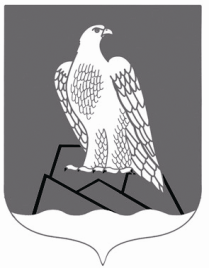 АДМИНИСТРАЦИЯСЕЛЬСКОГО ПОСЕЛЕНИЯТирлянский СЕЛЬСОВЕТ Муниципального района Белорецкий район РЕСПУБЛИКИ БАШКОРТОСТАН453530, РБ, Белорецкий район, с.Тирлянский, ул.Первомайская, 75тел.: (34792) 7-63-71, факс 7-63-73